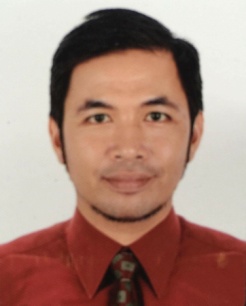 ROGACIANOROGACIANO.340592@2freemail.com 	 OBJECTIVEA competent and trustworthy individual seeking a position to a reputable established company. Bringing exceptional secretarial, customer service, sales, document controller, storekeeper/warehouse clerk, teaching skills and knowledge of nursing assistance & medical office procedures in conjunction with perfected organizational abilities to run the operations of office in the most efficient way.EMPLOYMENT RECORDSCOMPANY: International Language Center (SPCF) – Angeles City, PhilippinesDATE: March 2016 – November 2016POSITION: English Associate InstructorRESPONSIBILITIESContact each new student to welcome them to the courseCommunicate effectively with students at different technology skill levels to support instruction and advance educational goalsProvide useful information to students to support success in each course.Monitor student progress relative to their individual course schedule.Monitor end dates to ensure students are studying on track in the course and proactively contact the student.Compiling and submitting final grades of students and administering end of term section evaluations.COMPANY: St. Mary’s Polyclinic – Mabalacat City, PhilippinesDATE: January 2014 – February 2016POSITION: Secretary/Nursing AssistantRESPONSIBILITIESAnswers telephone and route calls and messages, documents such as laboratory result to appropriate staff.Schedule and confirm patient diagnostic appointments, surgeries and medical consultations.Interview patients in order to complete documents, case histories and forms such as medications and insurance.Compile and maintain medical charts, reports, summaries and correspondence.Arrange clinic/hospital admissions for patients.Taking patient samples swabs and specimens, checking pulses, temperatures and blood pressures.Ensures physician productivity by maintaining calendars, consultations, professional meetings, conferences, travels and scheduling patient appointments.Provides adjunct care by administering enemas, douches, nonsterile dressings, surgical preps, ice packs, heat treatments, therapeutic baths; applying restraints.Maintains patient stability by checking vital signs and weight; testing urine; recording intake and output information.Provides patient comfort by utilizing resources and materials; transporting patients; answering patients' call lights and requests; reporting observations of the patient to nursing supervisor.Documents actions by completing forms, reports, logs, and records.Receiving urine and blood samples and sending them off to hospital laboratories.Screening enquiries for the doctors and medical staff.COMPANY: Excellent Texscreeneres Inc. – Clark Angeles City, PhilippinesDATE: October 2010 – November 2013POSITION: Storekeeper/Warehouse Clerk, Sales MerchandiserRESPONSIBILITIESResponsible for scheduling of all deliveries.Responsible in preparing Reports and submitting every day.Responsible for confirming receiving items/product and assisting in documentation, checking   inventory and sending back damaged product to the manufacturer.Assisted in quarterly warehouse inventories and responsible for creating reports.Responsible for making products in the proper arrangement.Responsible for creating detailed spreadsheets that compared product received with the purchase orders generated by the company.Ensure smooth and efficient receiving process of items/shipments, as well as accurate stock keepingWorked with warehouse manager to maintain an efficient way to manage inventory. Filling delivery notes and invoices.Clean and maintain the warehouse to ensure that it is safe and accessible at all timesCreate and file records of incoming and outgoing shipments and process requests for information retrievalGreet customers, offer assistance and serve them in order to ensure their needs are answered in a timely manner and in compliance with quality and customer service standardsProvide exceptional customer service by performing up-selling, cross-selling, sampling, distribution of flyers as per management promotional plans, and maintain stocks before and during promotions. suggesting alternatives and following up on customers' requestsArrange and replenish on a continuous basis the shop shelves and ensure that the shop floor and shelves are kept clean and tidy at all times in alignment with the brand's image and coordination standardsManagement of specific customers in specific areas/countries including all aspects of customer service from enquiry to order receipt, order progressing, shipment and invoicing.Providing customer satisfaction and maximizing sales opportunities by ensuring a professional relationship with customers at all times.COMPETENCIESAbility to prioritize and organize a heavy workload.Extensive knowledge of medical terminology.Ability to quickly file alphabetically and numerically.Can use Microsoft Office Outlook, Word, Excel and PowerPoint confidently.Ability to use spreadsheet and email applications.Multi tasking, Ability to work without supervision, Quick learner, Team Leader, Self-motivation and ability to take the initiative, Strong customer service skills ,Written and verbal communication skillsEDUCATIONAL ATTAINMENTSystems Plus College Foundation - B.S.Nursing – 2009Asian Institute of Computer Studies - B.S. Computer Science – 2004PERSONAL DATAALIAS: Roger						DOB: 13 February 1983AGE: 33							VISA STATUS: Visit Visa till 25th March 2017CIVIL STATUS: SingleCITIZENSHIP: FilipinoI hereby certify that the above Information is true and correct to the best of my Knowledge.